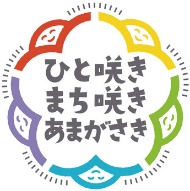 ●　会計年度任用職員とは会計年度任用職員とは、地方公務員法で定める一般職の非常勤職員です。任期は１年（４月１日～翌３月３１日）以内（※１）と定められており、また、そのほか地方公務員法の規定（※２）が様々適用されます。●　会計年度任用職員の募集本市では、会計年度任用職員の区分を、役割により「非常勤行政事務員」と「非常勤事務補助員」というものに分けており、このたび、下記のとおり募集を行います。令和５年度採用 尼崎市会計年度任用職員 募集案内※１　翌年度以降も職が設定され、勤務成績が良好の場合に限り、選考のうえ、任期終了後に再び（続けて）任用される場合があります。ただし、本市の下記「非常勤行政事務員」については、公募によらない再度の任用は、同一の者について原則として連続２回を限度としており、その後の任用に向けては改めて採用試験を受けていただくこととなります。※２　服務に関する規定（服務の宣誓、法令等及び上司の職務上の命令に従う義務、信用失墜行為の禁止、秘密を守る義務、職務に専念する義務、政治的行為の制限等）や懲戒の規定などがあります。尼崎市会計年度任用職員（非常勤行政事務員）の募集～生活保護関連業務に主に従事する職員～介護扶助相談員１　応募受付期間期間　　随時募集備考　　郵送のみで受付２　応募条件次の要件を満たしていること。介護支援専門員の資格を有し、Microsoft　Wordによる文書作成やMicrosoft　Excelによる基本的な表作成、電子メールの送受信等の操作ができ、地方公務員法第１６条各号の規定（欠格条項：下記参照）に該当しない。３　応募方法　　下記の書類（各１部）を下記住所へ郵送して下さい。　　なお、随時募集のため、毎月15日前後に締切ります。15日前後に応募する際は、電話で事前にお問い合わせください。　尼崎市会計年度任用職員（非常勤行政事務員）採用試験申込書　【資格確認のために必要な書類】介護支援専門員の資格を有する者※　採用試験の当月末で受験資格を満たす見込の場合でも受験可能です。ただし、取得見込みの方が合格となった場合は、受験資格を証明する書類の提出が必要となります。（原則、採用日までに提出）確認できない場合は、合格が無効になります。４　採用予定日　　試験実施日の原則、翌月１日（任用予定日は調整します。）５　採用予定人数１名６　勤務条件任期　　　試験実施日の原則、翌月１日～令和６年３月３１日（日）　　　再度の任用については、会計年度任用職員人事給与事務要覧（非常勤行政事務員用）に準ずる。条件付採用期間　　　採用日から１ヶ月間（勤務日数が少ないときなどは１ヶ月を超える場合あり）勤務場所　　　南部保健福祉センター（出屋敷リベル）職務内容ア　介護を要する被保護者からの相談業務及び介護扶助制度の内容及び申請手続きの説明イ　指導等介護を要する被保護者の介護状態等の把握及び適正な制度の活用等の助指導ウ　介護扶助を受給している被保護者の介護状況等の把握及び制度の活用や変更等の助言指導　　　エ　介護施設等の情報収集及び提供等　　　オ　指定介護機関等関係機関との連絡調整　　　カ　その他、所属長等が必要と認める業務　勤務時間ア　始業時刻　　午前９時イ　終業時刻　　午後５時３０分ウ　休憩時間　　正午から午後１時までエ　勤務を要しない日等　　　　 日曜日及び土曜日、国民の祝日に関する法律に規定する休日、月曜日から金曜日のうち１日（所属長が指定）、年末年始（１２月２９日～翌１月３日）　　 オ　その他　　　 公務のため必要があると認めるときは、所定の勤務時間を超えて勤務時間を延長し、又は勤務を要しない日などに勤務させる場合あり休暇等年次休暇（有給）、夏季休暇（有給）、育児休業（無給）等の制度あり給与等　　　ア　報酬月額　　１８０，５６０円～１８９，８１０円（令和５年度）※年齢や年度により額が異なる給与体系となっています　　　イ　通勤代　　　自宅から勤務場所までの徒歩による通勤距離が片道２㎞以上　　　　　　　　　　　かつ交通機関又は交通用具の利用距離が片道１㎞以上の場合支給あり　　　ウ　期末手当　　６月及び１２月に支給（予定）共済組合、厚生年金保険及び雇用保険　　　適用あり※　適用条件に当てはまる場合は強制的に加入となります。（加入するかどうかを自ら選択することはできません。）公務上の災害又は通勤による災害に対する補償　　 労働者災害補償保険法又は尼崎市議会議員その他非常勤の職員の公務災害補償等に関する条例の規定に基づく補償の適用あり勤務場所における受動喫煙防止措置の状況敷地内禁煙７　採用試験試験日時・場所・内容　申込書など受付後に別途調整します　 南部保健福祉センター　会議室持参品　　　 受験票・えんぴつ・黒のボールペン・消しゴム試験内容　　筆記試験（小論文）及び面接試験(4)結果発表　　内定者のみ電話で連絡し、その後郵送で通知する。不合格者についは郵送する。 (予定)※合格者には健康診断を受診していただく予定です。８　留意事項受験に際しての提出書類は、いかなる理由があっても返却しません。応募書類に記載の個人情報については、尼崎市個人情報保護条例により保護され、採用事務以外の目的で利用することはありません。応募条件で求めている免許・資格を取得見込みの場合で採用日までにその免許・資格を取得できないときや、応募書類の記載事項の虚偽その他の不正があることが判明したときは、判明した時点で応募又は合格判定を取り消します。また、採用後にそうした事実が判明した場合は、厳正な処分の対象となります。９　問い合わせ先（応募受付先）　　尼崎市 健康福祉局 南部保健福祉センター南部保健福祉管理課〒６６０－０８７６　　尼崎市竹谷町２丁目１８３番地　　　　　　　　　　　　出屋敷リベル５階℡　　（０６）６４１５－６１９６　　fax　　（０６）６４３０－６８０１ https://www.city.amagasaki.hyogo.jp/shisei/bosyu/1019436/index.html ※　上記以外の職種については、尼崎市のホームページで募集内容をご確認ください。【尼崎市のホームページアドレス：http://www.city.amagasaki.hyogo.jp】（トップページ ＞ 市政情報 ＞ 職員募集 ＞ 会計年度任用職員募集）